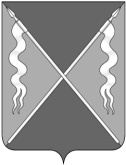 Р Е Ш Е Н И ЕСОВЕТА ЛЕНИНГРАДСКОГО СЕЛЬСКОГО ПОСЕЛЕНИЯЛЕНИНГРАДСКОГО РАЙОНА27 октября 2021 года                                                                                             № 58станица ЛенинградскаяО внесении изменений в решение Совета Ленинградского сельского поселения Ленинградского районаот 27 ноября 2019 года № 76 «О земельном налоге»В соответствии с Федеральным законом Российской Федерации от 6 октября 2003 года № 131-ФЗ «Об общих принципах организации местного самоуправления в Российской Федерации», главой 31 Налогового кодекса Российской Федерации Совет Ленинградского сельского поселения Ленинградского района р е ш и л:1. Подпункт 1 пункта 5 решения Совета Ленинградского сельского поселения Ленинградского района от 27 ноября 2019 года № 76 «О земельном налоге» изложить в следующей редакции: «1) органы местного самоуправления Ленинградского сельского поселения Ленинградского района, а также находящиеся в ее ведении учреждения, в отношении земельных участков, используемых для непосредственного выполнения возложенных на них функций;муниципальные учреждения, финансируемые из бюджета муниципального образования Ленинградский район в отношении земельных участков, используемых для непосредственного выполнения возложенных на них функций»; Отделу по организационно-правовой и кадровой политике администрации Ленинградского сельского поселения Ленинградского района (Касьянова Ю.К.) обеспечить размещение настоящего решения на официальном интернет-портале Администрации Ленинградского сельского поселения Ленинградского района (www.adminlenposel.ru). Контроль за выполнением настоящего решения возложить на комиссию Совета Ленинградского сельского поселения по вопросам экономики, бюджета, налогам и имущественных отношений (Красуля Н.Е.). Настоящее решение вступает в силу не ранее чем по истечении одного месяца со дня его официального опубликования в газете «Степные зори», но не ранее 1 января 2022 года.Глава Ленинградского сельского поселенияЛенинградского района                                                            И.С. СкоробогаченкоПредседатель Совета Ленинградского сельского поселенияЛенинградского района                                                                  А.А. Калашников